Protokoll fra Årsmøte i Stuaset velforening 2015Birkeland Menighetshus 13.04.15Tilstede:  Totalt 17 personer (14 hytter) – Inkludert fra styret: Hans S. Rohde, Rune Rosland og Hege C. Lindqvist.  Ordstyrer: Hege C. LindqvistReferent: Hans S. Rohde Signering av protokoll:  Arnstein Birkeland & Edvin MagnesenInnkallingen ble godkjent av årsmøtet.Møtet ble innledet med kort presentasjon av de 14 tilstedeværende hytteeiere, samt de 3 styremedlemmene som var tilstede.Årsmelding Leder for velforeningen ga en kort orientering om aktivitetene i velforeningen i 2014 i tråd med årsmeldingen. Årsmeldingen ble godkjent av årsmøtet uten merknader.Det ble kommentert at enkelte hytteeiere ikke har epost, og foreslått at informasjon om årsmøtet legges til ved utsending av faktura.RegnskapRegnskapet for 2014 ble presentert i tråd med årsregnskapsrapporten av leder for velforeningen. Tor Schumann Olsen leste revisors beretning, og anbefalte velforeningen å godkjenne årsregnskapet. Årsmøtet godkjente årsregnskapet.ValgEt styremedlem var på valg i år og det var Nestleder. Valgkomiteen innstilte Geir Arild Ulveseter for en ny 2 års periode. Han ble valgt inn ved akklamasjon.Styret for 2015-16 har derfor følgende besetning:Hege C. Lindqvist (leder)Geir Arild Ulveseter (nestleder)Odd Nesse (styremedlem)Rune Rosland (styremedlem)Hans S. Rohde (kasserer)Hans S. Rohde overtar etter Laila Magnesen som regnskapsfører, og endrer rolle i styret til kasserer.Som ny revisor etter Tor Schumann-Olsen ble Arnstein Birkeland valgt.Vi takker avtroppende regnskapsfører(e) Laila / Edvin Magnesen og revisor Tor Schumann-Olsen for en flott innsats over mange år.Alle valg var enstemmige.Da ingen styremedlemmer gikk ut av styret ble den sittende valgkomite gjenvalgt, og består fortsatt av Nina Bratli og Wenche Almeland.Innkomne sakerIngen saker var kommet styret i hende innen fristen på 4 uker, men følgende saker ble likevel behandlet:Hytteeier Astrid Saugestad ønsket en orientering vedr. vei på østsiden av Kjeatjønn. Leder i Velforeningen gav en orientering om denne saken og hvor den står i dag. Se vedlegg.Et annet tema som var sendt inn av Solfrid Himle i forkant av møtet var «Kjøring av scooterspor / skiløyper i hytteområdet vårt».   Styret foreslo å nedsette en arbeidsgruppe som skal se på dette med scootersporkjøring, valg av traseer, frekvens, finansiering etc.  Traseer som skal sees på er blant annet østsiden av Kjeatjønn, langs vestsiden av Krokavatn og Grønlivatn.  Trase fra Stuaset og opp til Langsetvatn er også en interessant trase som bør inkluderes i mandatet.  Det ble en del debatt rundt tema på årsmøtet og forslaget om en arbeidsgruppe ble ikke møtt med motforestillinger. Styret peker ut medlemmene i arbeidsgruppen og utarbeider mandat.Eventuelt Det kom forslag fra salen om det var mulig å legge Årsmøte til Voss neste gang og da gjerne på en fredag.  Det ble også nevnt muligheten for å ha årsmøtet i påsken.  Styret vil se på dette ifm Årsmøte i 2016. Det ble spurt om det fantes kart som kunne legges ut på nettsiden m/ hyttenummer som kunne legges ut på nettsiden.  Styret skal se om dette er mulig å fremskaffe og få publisert.Spørsmål rundt varierende / dårlig mobildekning / nett i området ble på nytt reist fra salen.  Styret har gjort de undersøkelser / henvendelser som er mulig rundt dette så sent som august 2014.  Der er ingen planer om utbygging av mobilnettet fra hverken Netcom eller Telenor sin side.Protokollen er signert ved:-----------------------------------------						----------------------------------------Arnstein Birkeland							Edvin MagnesenVEDLEGG: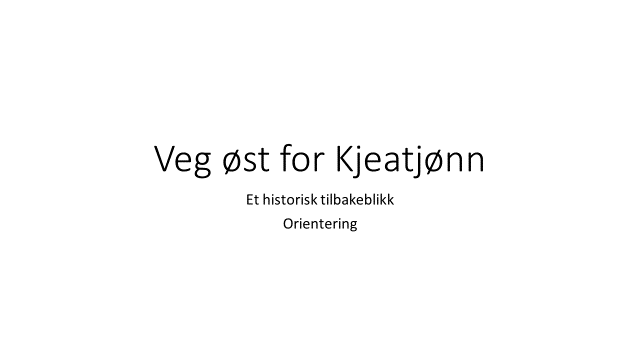 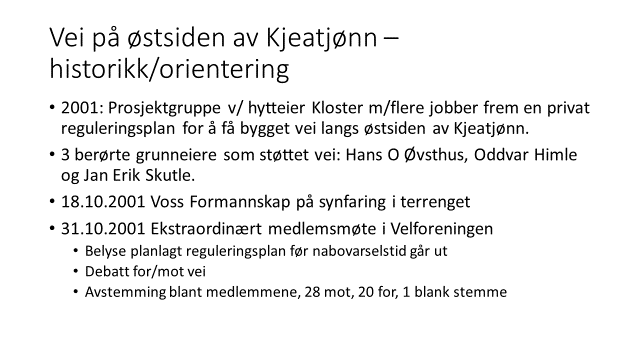 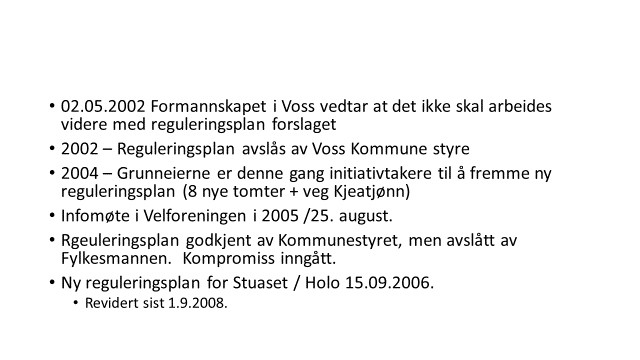 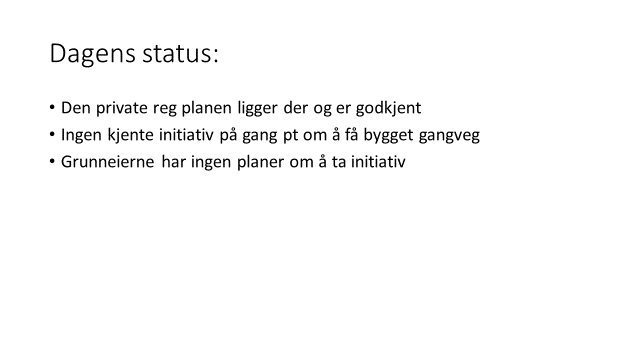 